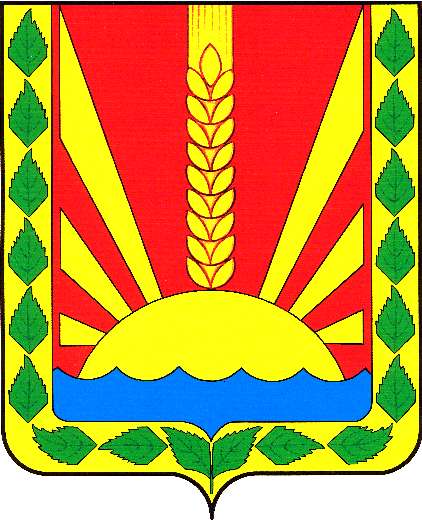 	Информационный  вестник Собрания представителей сельского поселения Шентала муниципального района Шенталинский  Самарской областиОФИЦИАЛЬНОЕ ОПУБЛИКОВАНИЕСобрание представителей сельского поселения Шентала муниципального района Шенталинский Самарской области______________________________________ст. Шентала, ул. Вокзальная, 20тел. (8-84652) 2-16-57, тел/факс 2-19-57РЕШЕНИЕот 21 октября 2020 года № 9 «Об избрании высшего выборного должностного лица сельского поселения Шентала муниципального района Шенталинский  -  Главы сельского поселения Шентала муниципального района Шенталинский Самарской области»В соответствии с Федеральным законом от 6 октября 2003 года № 131-ФЗ «Об общих принципах организации местного самоуправления в Российской Федерации», Положением о проведении конкурса по отбору кандидатур на должность Главы сельского поселения Шентала муниципального района Шенталинский Самарской области, утвержденным решением Собрания представителей  сельского поселения Шентала муниципального района Шенталинский Самарской области от 20 июля 2015 г. № 303,  рассмотрев представленные конкурсной комиссией кандидатуры на должность Главы сельского поселения Шентала муниципального района Шенталинский Самарской области, по результатам конкурса, руководствуясь Уставом сельского поселения Шентала муниципального района Шенталинский Самарской области, Собрание представителей  сельского поселения Шентала муниципального района Шенталинский Самарской области                                                   РЕШИЛО:Избрать высшим выборным должностным лицом сельского поселения Шентала муниципального района Шенталинский - Главой сельского поселения Шентала муниципального района Шенталинский Самарской области   сроком на пять лет Миханькова Василия Ивановича.Настоящее решение вступает в силу с момента его принятия.Опубликовать настоящее решение в газете «Шенталинские вести» и  «Вестник  поселения Шентала».Заместитель председателя Собрания представителейсельского поселения Шенталамуниципального района ШенталинскийСамарской области	                                _______________С.В.КрасновНомер телефона для сообщений в целях предотвращения террористической и экстремистской деятельности 8 (84652) 2-17-572020пятница23 октября № 23 (293)Учрежден решением № 134 от 25.02.2010 г. Собрания представителей сельского поселения Шентала муниципального района Шенталинский Самарской областиСоучредители:1.Администрация сельского поселения Шентала муниципального района Шенталинский Самарской области; (446910, Самарская область, Шенталинский район, ст. Шентала, ул. Вокзальная, 20);2.Собрание представителей сельского поселения Шентала муниципального района Шенталинский Самарской области (446910, Самарская область, Шенталинский район, ст. Шентала, ул. Вокзальная, 20).Напечатано в АСП Шентала муниципального района Шенталинский Самарской области.446910, Самарская область, Шенталинский район, ст. Шентала, ул. Вокзальная, 20. Тираж 100 экземпляров. Бесплатно.Ответственный за выпуск газеты - глава сельского поселения В.И. Миханьков, ответственный за набор – заместитель главы сельского поселения – Анкин П.В.. Тел. главы АСП Шентала: 2-16-57, ведущий специалист – 2-17-57Периодичность выпуска газеты «Вестник поселения Шентала»- не реже одного раза в месяц